СОВЕТ ДЕПУТАТОВ СЕЛЬСКОГО  ПОСЕЛЕНИЯДЕМШИНСКИЙ  СЕЛЬСОВЕТДобринского муниципального районаЛипецкой области21-я сессия VI-го созываРЕШЕНИЕ28.12.2021г.                       с. Демшинка                             № 70 –рсО внесении изменений в Положение «О денежном содержании и социальных гарантиях, лиц замещающих должности муниципальной службы администрации сельского поселения Демшинский сельсовет Добринского муниципального района»         Рассмотрев представленный администрацией сельского поселения Демшинский сельсовет проект изменений в Положение «О денежном содержании и социальных гарантиях, лиц замещающих должности  муниципальной службы администрации сельского поселения Демшинский сельсовет Добринского муниципального района», руководствуясь постановлением администрации Липецкой области № 584 от 22.12.2021г. «О внесении изменений в постановление администрации Липецкой области от 5 июля 2016 года № 296 «О нормативах формирования расходов на оплату труда депутатов, выборных должностных лиц местного самоуправления, осуществляющих свои полномочия на постоянной основе, муниципальных служащих Липецкой области»», Уставом сельского поселения Демшинский  сельсовет, учитывая решение постоянной комиссии по правовым вопросам, местному самоуправлению, работе с депутатами и по делам семьи, детства, молодежи, Совет депутатов сельского поселения Демшинский сельсовет         Р Е Ш И Л :1.Принять изменения в Положение «О денежном содержании и социальных гарантиях лиц, замещающих должности муниципальной службы администрации сельского поселения Демшинский сельсовет Добринского муниципального района» (принятое решением № 233-рс от 27.03.2020г. в редакции решения № 22-рс от 03.12.2020г.)   (прилагается).2.Направить указанный нормативный правовой акт главе сельского поселения для подписания и официального обнародования.3.Настоящее решение вступает в силу с 01 января 2022 года.Председатель Совета депутатов      сельского поселенияДемшинский сельсовет                                                       М.В. Бобков                                      Приняты Решением  Совета депутатовсельского поселения Демшинский сельсоветДобринского муниципального районаЛипецкой области Российской Федерации                                                                 от   28.12 .2021 г.  № 70- рсИзменения в Положениео денежном содержании и социальных гарантиях лиц, замещающих должности муниципальной службы администрации сельского поселения Демшинский сельсовет Добринского муниципального района Внести в Положение «о денежном содержании и социальных гарантиях лиц, замещающих должности муниципальной службы администрации сельского поселения Демшинский сельсовет Добринского муниципального района (принятое решением № 233-рс от 27.03.2020г. в редакции решения № 22-рс от 03.12.2020г.)  следующие изменения:1. В   Статье 2  пункт 3 изложить в следующей редакции:«3. Оклад за классный чин муниципальным служащим устанавливается в следующих размерах:2. Приложение 1 к Положению изложить в следующей редакции:«Приложение  1 к «Положению «О денежном содержании и социальных гарантиях, лиц замещающих должности муниципальной службы администрации сельского поселения Демшинский сельсовет Добринского муниципального района Липецкой области»Размеры
должностных окладов и ежемесячных денежных поощрений лиц, замещающих должности муниципальной службысельского поселения Демшинский сельсовет
Глава сельского поселения Демшинский сельсовет                                                  А.И. Двуреченских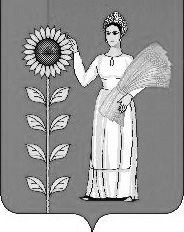 Наименование классного чинаРазмер оклада за классный чинРеферент муниципальной службы Липецкой области 1 класса1839Референт муниципальной службы Липецкой области 2 класса1226Референт муниципальной службы Липецкой области 3 класса613Секретарь муниципальной службы Липецкой области 1 класса1393Секретарь муниципальной службы Липецкой области 2 класса928 Секретарь муниципальной службы Липецкой области 3 класса465Наименование должностей(8 группа) Размер должностного окладаЕжемесячное денежноепоощрение(должностныхокладов)Старший специалист 1 разряда48281,2Специалист 1 разряда46391,0